                                            Будущим 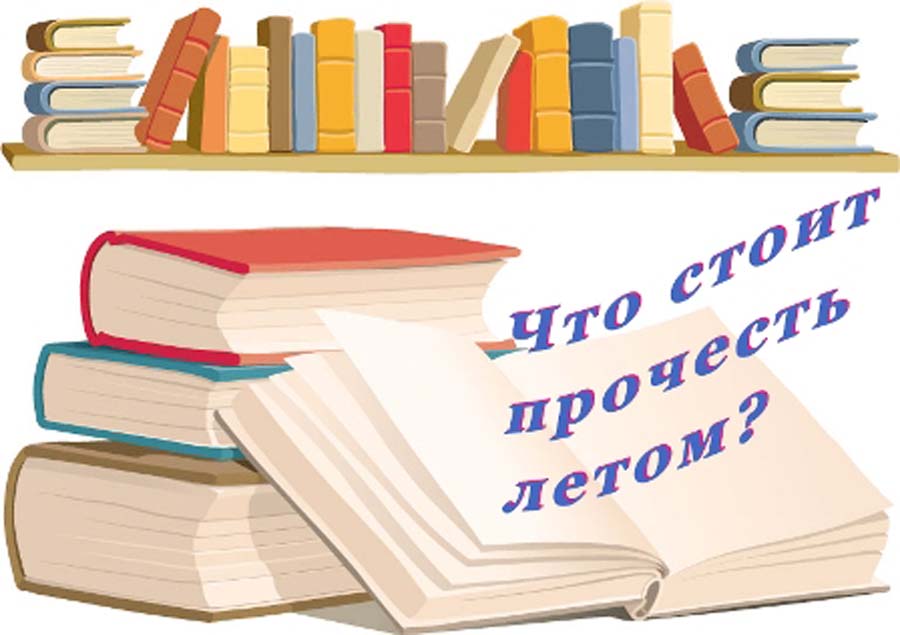                               5-классникамРусская классикаА.С.Пушкин «Руслан и Людмила»В.А.Жуковский «Спящая царевна», «Сказка о царе Берендее…»Л.Н.Толстой «Кавказский пленник»А.И.Куприн «Белый пудель»О ВОВВ. Катаев «Сын полка»    А.Митяев «Подвиг солдата», «Письмо с фронта»С.Алексеев «Рассказы о войне»Ю.Яковлев «Девочки с Васильевского острова»О животныхЮ.Коваль «Шамайка», «Недопесок»В.Белов «Рассказы о всякой живности»Ю.Яковлев «У человека должна быть собака»Р.Киплинг «Маугли»ПриключенияД.Дефо «Приключения Робинзона Крузо»М. Твен «Приключения Тома Сойера»Д.Свифт «Путешествие Гулливера»Д.Роулинг Романы о Гарри ПоттереФантастика/ФэнтезиК.Булычёв«Девочка с Земли», «Приключения Алисы» и др.Д.Толкиен «Хоббит»А. Азимов «Приключения робота Норби»А. Жвалевский, Е.Пастернак «Время всегда хорошее»О сверстникахВ. Погорельский «Чёрная курица, или подземные жители»В. Короленко «В дурном обществе»В. Железников «Чудак из 6 б» и др. рассказыЕ.Велтистов «Приключения Электроника»